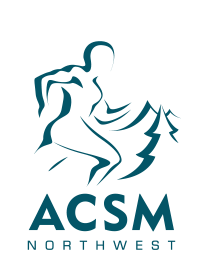 ACSM Northwest 2020 Annual MeetingFebruary 28 – 29, 2020Boise, IdahoSymposium Proposal InformationDeadline:  Monday, September 23, 2019, 11:59 p.m. 2020 ACSM NW Annual Meeting Symposium Proposal InformationThe ACSM NW Program Committee invites you to submit a symposium proposal for the ACSM NW 2020 conference scheduled for February 28-29 in Boise ID.  Deadline:  Proposals are due Monday, September 23, 2019 (11:59 p.m. PST) and must be submitted electronically. The primary presenter must email the proposal along with contact information to abstracts@acsmnorthwest.orgDefinition of Session Type:  Symposia (45 minutes) are in-depth, scientific and state-of-the-art talks in areas of fitness, research and clinical practice.  Symposia may include up to 3 speakers (no more than one presenter shall be a student) with time allotted for an introduction, overview, discussion, and questions.Speaker Remuneration:  All speakers (ACSM members and non-ACSM members) invited for symposia will be responsible for paying their own expenses in connection with the meeting, which includes paying the registration fee for the meeting.Speaker Notification:  The Program Committee reserves the right to approve or disapprove recommendations for programming.  Please do not make a commitment to co-presenters of your proposed symposium until you receive official notification of an invitation. We ask that you have contact with the speakers you propose, assuring their availability to participate in the symposium should your session be approved for placement on the program.Notifications will be sent electronically in early November to the primary presenter whom submitted the proposal (not the individual speakers).  SPECIAL NOTE:  Prior to submitting your proposal, take the time to follow the proposal guidelines carefully (e.g., word limits) and have all submission information available. Only complete proposals and proposals that follow the guidelines will be accepted (including word count).  You will be required to submit the names and contact information (full name, highest degree earned, institution, city, state, e-mail address, and ACSM NW membership status) for ALL speakers.  Additionally, individual titles and allotted speaking time for each presenter will be required.2020 ACSM NW Annual MeetingSymposium Proposal InformationPROPOSED SESSION TITLE: Please provide a creative, effective, short description title. Limit to 15 words or less.SUMMARY SESSION DESCRIPTION: Provide a brief description summarizing the proposed session. This will be utilized in the review of your proposal and subsequent marketing pieces if accepted. This description should be no more than three (3) sentences.DETAILED SESSION DESCRIPTION:The documentation in this step is paramount in the decision-making process by our program committee.Include a session description of content (250 words or less). Include PURPOSE, OBJECTIVES, DESCRIPTION, and A NEEDS STATEMENT describing how this lecture will "bridge the gap between science and practice" for professionals and students. Please cite any examples of literature documenting the need for a session on this topic. Include THREE "TAKE AWAY" POINTS that attendees can put into practice post meeting. Include a short summary (200 words or less) of the qualifications of the speakers to present on the proposed topic. One or two sentences for each speaker. Proposals must be submitted by email to abstracts@acsmnorthwest.org Include: ACSM Northwest 2020 symposium proposal submission in the email subject line. The email body should contain the following information:Category (Research, Fitness, Clinical)Submitter contact informationNames and contact information (full name, institution, city, state, e-mail address, and ACSM NW membership status) for ALL speakers (if applicable)Individual titles and allotted speaking time (if applicable)*All proposals are due by September 23, 2019, 11:59 p.m. Incomplete or late proposals will not be accepted.